                                                                          Tony Wu, Principal                                                                                                                                                       		                                                                                                                                                                                                                        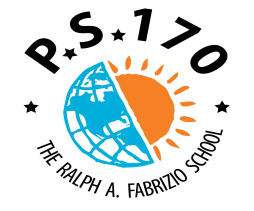 Dianne Gounardes, Assistant Principal                                                                                                                                                                                                                                               Dana Parentini, Assistant Principal                                                                                                                                                                                                                                                                                     Therese Mulkerrins, Dean                                                                                                                                                                                                                                                                                                                                                                                                                                                                                                                                                                                                                                                                 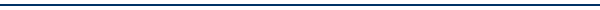 7109 6th Avenue    Brooklyn, NY 11209     Tel. 718-748-0333     Fax 718-921-6351    www.PS170.comGrade 5 IXL/Go Math! Alignment附件是一个为您的孩子设置的全年数学课程日历进程表。表格上的日期是灵活的，您应该把它作为您的孩子在学校学习的内容方面的指导。第三栏列出了每章所对应的IXL技能。此表将帮助您为您的孩子在IXL网站上选择适当的数学练习活动。请每天让孩子在IXL网站上练习数学技能并试图让孩子练习上面所有的技能！如何根据日历进程表在IXL网站上找到正确的标准：访问IXL网站（www.ixl.com）使用您的孩子的用户名和密码登录网站。在左侧的选项栏里点击选择您的孩子的年级。点击与您的孩子在学校学习的内容相对应的IXL技能/标准技能链接（例如：B.3）开始练习Go Math!DatesIXL Skill/StandardsChapter 1September 9- October 11A.1, A.2, A.11, F.3, F.4, F.5, F.6, F.10, F.11, F.12, F.13, F.14, F.15, F.16, F.17, Q.1, Q.2, Q.4Chapter 2October 15-October 31H.1, H.2, H.3, H.4, H.8, H.9, H.10, H.11, H.14Chapter 3November 1- November 20C.1, C.2, C.3, C.4, C.5, C.6, C.7, C.8, D.4, E.1, E.2, E.3, E.4, E.5, E.6, G.10Chapter 4November 21- December 6G.2, G.3, G.4, G.5, G.6, G.7, G.8, G.9Chapter 5December 9- December 20H.7, H.12, I.1, I.2, I.3, I.4, I.5, P.3, P.4, U.1, U.2Chapter 6January 2- January 15L.2, L.3, L.4, M.2, M.4, M.5, M.6, M.7, M.8, M.9, M.10, M.12, M.13, M.14, M.15, M.16Chapter 7January 16- February 4B.16, B.21, N.1, N.2, N.3, N.4, N.5, N.6, N.7, N.11, N.12, N.13, N.15, P.5, P.6 Chapter 8February 5- February 14L.1, O.1, O.2, O.3Chapter 9February 24- March 7Q.7, Q.8, Q.10, R.1, R.2, R.3, R.4, R.5, S.10, S.11Chapter 10March 10- March 21W.3, W.4, W.5, W.6, W.7, W.8Chapter 11March 24-April 10B.1, B.2, B.3, B.4, B.5, B.6, B.7, B.22, B.23, B.24